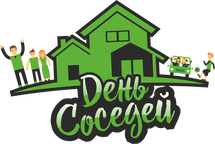 	Ежегодно во всём мире в конце мая празднуется День соседей. Замечательный добрый праздник. Этот день понемногу начинает обрастать традициями. В каждом городе и даже в каждом дворе они свои, но объединяет их одно: желание открыться и протянуть руку тому, кто рядом. 	Наш город	 не стал исключением. Во всех районах города прошли мероприятия с различными мастер-классами, социальными и экологическими акциями, а также состязаниями по различным видам спорта. 	В природном парке Кумысная поляна состоялись соревнования по спортивному ориентированию. Участники разных возрастов и уровня подготовки, воспользовавшись картой и компасом, прошли  четыре вида дистанции различной сложности и протяженности.	Все участники справились с поставленной задачей и получили море эмоций и впечатлений – настроение великолепное! 	Во многих дворах города прошла акция «Чистый двор». Жители с участием самых маленьких помощников облагораживали дворовые территории, сажали саженцы, красили детские площадки, из подручных материалов изготавливали малые архитектурные формы. Во многих дворах после завершения акции прошли чаепития на свежем воздухе с самоваром, где соседи веселились, танцевали и пели песни. Более старшее поколение, участники Великой Отечественной войны, рассказывали, как они проводили совместные, шумные вечера с соседями теплыми вечерами .	В одном из дворов    прошла концертно-игровая программа «Где без стука ходят в гости». Участникам рассказали об истории возникновения этого веселого и доброго  праздника. Во время мероприятия звучали стихи о дружбе и любви к окружающим нас людям. Взрослые и дети принимали активное участие в играх и конкурсах. В заключении, всем участникам раздали листовки «Советы: Как жить дружно с соседями».	 В библиотеках  города Саратов прошли литературно-игровые мероприятия «С соседом жить в миру – быть добру!».  В них приняли участие читатели и жители города. Гости узнали об истории возникновения праздника, который посвящен сближению людей, чтобы люди стали общаться ближе, и исчезло отчуждение. Взрослым и детям были предложены игровые задания, викторины и загадки. Участники праздника вспоминали пословицы и поговорки о семье, о соседях и о дружбе.	Участие в мероприятиях людей разных возрастов и интересов говорит о том, что этот праздник является примером дружбы и сплоченности, помогает возобновитьё	 теплоту живого человеческого отношения. 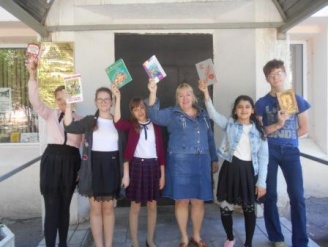 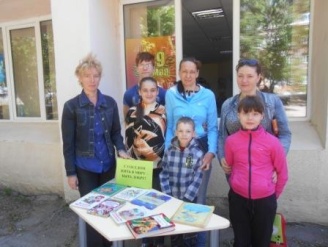 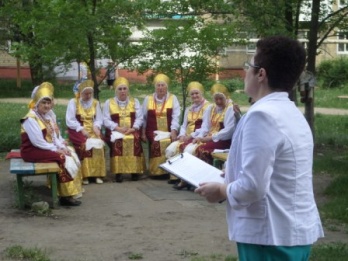 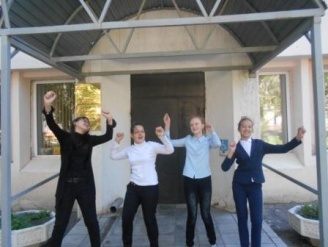 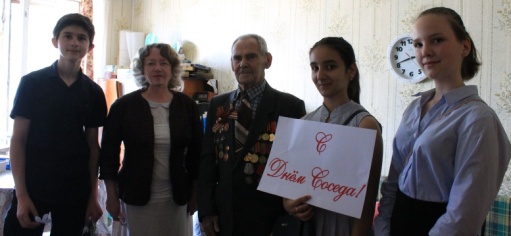 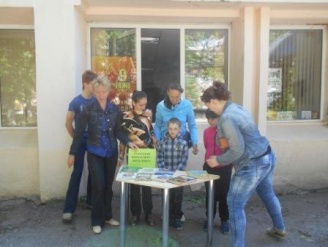 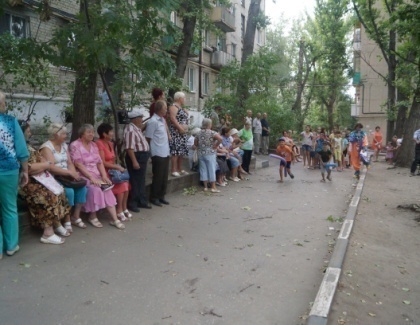 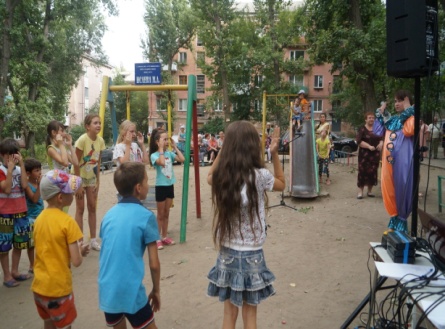 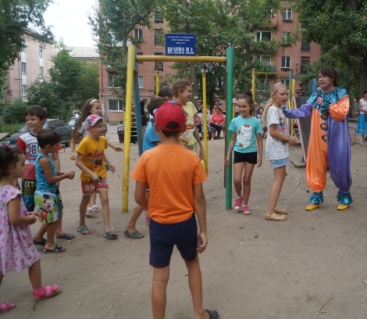 